Publicado en Fortuna, Murcia  el 03/05/2023 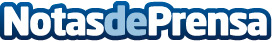 Terrazos de grano fino para suelos siempre en tendenciaEn el mundo de la arquitectura y decoración, hay ciertos materiales que nunca pasan de moda y se mantienen a lo largo de los años. Es el caso del terrazo de grano fino, un material resistente, duradero y versátil que se convierte en una opción perfecta para suelos de interior. Terrazos Fortuna, explica todas sus características y algunas ideas para su usoDatos de contacto:Juan Ramón968 685 047Nota de prensa publicada en: https://www.notasdeprensa.es/terrazos-de-grano-fino-para-suelos-siempre-en Categorias: Interiorismo Murcia Servicios Técnicos Construcción y Materiales http://www.notasdeprensa.es